
Einwilligung 
zur Anmeldung bei TwinSpace
 
für:
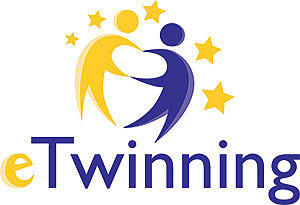 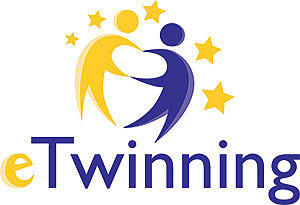 _____________________________________________________[Vorname , Nachname des/der Schüler/-in]
eTwinning ist Teil von Erasmus+, dem Programm für Bildung, Jugend und Sport der Europäischen Union. eTwinning bietet Schulen, Lehrkräften und Schüler/-innen in Europa eine sichere Plattform, um sich auszutauschen und gemeinsam Projekte zu gestalten.Das Pestalozzi Gymnasium beabsichtigt, die für den Schulbereich konzipierte Projekt- und Kommunika-tionsplattform TwinSpace  für das Projekt „RESet“ einzusetzen. 
TwinSpace ist ein Angebot des EU-Programms eTwinning und dient der Kommunikation, dem Austausch und der Interaktion zwischen den Schüler/-innen der teilnehmenden Partnerschulen im Projekt.
Ein TwinSpace ist nur für Mitglieder zugänglich, d.h. für Personen, die von den Gründern (Lehrkräften) einer europäischen Schulpartnerschaft eingeladen wurden. Hauptbenutzer sind die beteiligten Lehrkräfte und deren Schüler/-innen. Die Plattform TwinSpace besteht aus den sechs Bereichen „Startseite“, „Seiten“, „Materialien“, „Foren“, „Online-Sitzungen“ und „Mitglieder“. Hier werden nur die genauer beschrieben, die für das Projekt von Relevanz sind. Der Bereich „Startseite“ bietet einen Überblick über das Projekt und eine direkte Zugriffsmöglichkeit auf alle Bereiche eines TwinSpace. In einem Projektblog können Lehrer/-innen öffentlich sichtbar den Verlauf eines Projekts beschreiben. Schüler/-innen haben die Möglichkeit, diese Einträge zu kommentieren.Im Bereich „Seiten“ findet unter Teilnahme der Schüler/-innen und Lehrer/-innen die Arbeit an einem bestimmten Projekt-Thema statt. Die beteiligten Lehrkräfte können für jede einzelne Seite entscheiden und einstellen, ob sie Teil des geschlossenen Mitgliederbereichs bleiben oder im Internet veröffentlicht werden soll. Das Recht zur Veröffentlichung ist ausschließlich Lehrkräften vorbehalten. Im Bereich „Materialien“ können die Projektbeteiligten Bilder, Videos und Dateien speichern. Diese können in Alben und Ordnern zusammengefasst und einzelnen Seiten zugeordnet werden. Im Bereich „Foren“ können die Projektbeteiligten miteinander diskutieren und dabei auch Beiträge kommentieren.Der Bereich „Mitglieder“ listet alle Mitglieder eines TwinSpace auf. Jedes Mitglied hat die Möglichkeit, ein eigenes Profil mit einem beschreibenden Text und einem Foto anzulegen.Näheres zu den Funktionen des TwinSpace finden Sie unter https://www.kmk-pad.org/programme/etwinning/hilfe/twinspace.html.Datenschutz- und persönlichkeitsrechtliche HinweiseBei der Anmeldung von Schüler/-innen zum TwinSpace verarbeitet das PGU personenbezogene Daten in Form des Vor- und Nachnamens der Schüler/-innen. Dies ist erforderlich, da der Einsatz der Plattform TwinSpace der Zusammenarbeit an einem bestimmten Projekt dient und somit die Schüler/-innen für die Lehrkräfte sowie die sonstigen Projektbeteiligten anhand ihres Namens identifizierbar sein müssen. Außerdem kann jedes Mitglied des TwinSpace ein persönliches Profil erstellen, ein Foto von sich selbst hochladen, seine Interessen und Hobbies beschreiben usw. Alle Informationen der Schüler/-innenprofile bleiben allerdings im mitgliedergeschützten Teil des TwinSpace und sind für außenstehende Dritte nicht sichtbar, selbst wenn der TwinSpace veröffentlicht wird. Schülerinnen und Schüler können einander auch kontaktieren, indem sie eine interne Nachricht schicken oder z.B. miteinander chatten.Nach der Anmeldung bei der Plattform TwinSpace können personenbezogene Informationen der Schüler/-innen abgerufen und gespeichert werden; abhängig davon, welche Funktionalitäten der Plattform TwinSpace genutzt werden und welche Angaben die einzelne Schülerin bzw. der einzelne Schüler über sich macht. Die gesammelten persönlichen Daten und alle betreffenden Informationen werden auf sicheren Servern des Service Providers (European Schoolnet) in Belgien gespeichert. Der Betrieb der Computerzentren des Service Providers steht im Einklang mit den Sicherheitsdirektiven der Europäischen Kommission, die von der Direktion für Sicherheit für diese Art von Servern und Diensten festgelegt wurden.EinwilligungHiermit willige(n) ich/wir als erziehungsberechtigte Person(en) der oben genannten Schülerin bzw. des oben genannten Schülers/in die Anmeldung zur Plattform TwinSpace mit den unter der Ziffer 2 beschriebenen Funktionalitäten ein.Darüber hinaus willige(n) ich/wir in die Erhebung, Verarbeitung und Nutzung der personenbezogenen Daten unseres Kindes in Form des Vornamens und Nachnamens durch das PGU für die unter Ziffer 3 genannten Zwecke und in die Nutzung der Funktion „Profil“ in Kenntnis der Widerruflichkeit gemäß Ziffer 5 ohne weitere Genehmigung ein.Die genannten Einwilligungen können für die Zukunft jederzeit ohne Angabe von Gründen widerrufen werden. Im Falle des Widerrufs dürfen die personenbezogenen Daten zukünftig nicht mehr für die genannten Zwecke verwendet werden und die Zugangsdaten sowie das Profil werden gelöscht, soweit keine gesetzlichen Aufbewahrungsrechte bzw. -pflichten greifen. Soweit die Einwilligung nicht widerrufen wird, gilt sie zeitlich unbeschränkt, d.h. auch über das Ende der Schulzugehörigkeit hinaus.Die Einwilligung ist freiwillig; aus der Verweigerung der Einwilligung oder ihrem Widerruf entstehen keine Nachteile.….  Unser(e)/Mein(e) Sohn/Tochter  …………………….. ist unter 16 Jahre alt 
____________________________________________________________________________ 
[Ort, Datum, Unterschrift]